MTN-027 Clinic Study Product Destruction Log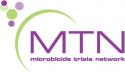 Name of Site:DAIDS Site Number:Protocol Title:MTN-027:   Phase 1 Safety and Pharmacokinetic Study of MK-2048/Micriviroc (MK-4176)/MK-2048A Intravaginal RingsMTN-027:   Phase 1 Safety and Pharmacokinetic Study of MK-2048/Micriviroc (MK-4176)/MK-2048A Intravaginal RingsMTN-027:   Phase 1 Safety and Pharmacokinetic Study of MK-2048/Micriviroc (MK-4176)/MK-2048A Intravaginal RingsSite Investigator: Phone Number:Destruction Container Code/Bin #Date Sent for DestructionClinic Staff InitialsDate of DestructionClinic Staff InitialsComments